По данной специальности ГПОУ КПТТ подготавливает техников для работы  в строительно-монтажных организациях и на ремонтных предприятиях, обслуживающих строительную технику; для строительства и ремонта строительных машин и оборудования, используемого на строительстве автомобильных дорог, промышленных, гражданских и сельскохозяйственных зданий и сооружений.Область профессиональной деятельности выпускников:•	техническая эксплуатация и наладка подъемно-транспортных, строительных, дорожных машин и оборудования;•	осуществление ремонта и технического обслуживания;•	проектирование участков и цехов эксплуатационных и ремонтных  предприятий дорожно-транспортного комплекса.Объекты профессиональной деятельности выпускников:•	дороги и дорожные сооружения;•	подъемно-транспортные, строительные, дорожные машины  и оборудование, их сборочные единицы;•	технологическое оборудование, приспособления, оснастка, используемые при выполнении работ  по техническому обслуживанию и ремонту подъемно-транспортных, строительных, дорожных машин  и оборудования;•	средства контроля технического состояния машин, механизмов, оборудования и их сборочных единиц.Обучающийся по специальности «Техническая эксплуатация подъемно-транспортных, строительных, дорожных машин и оборудования (по отраслям)» готовится к следующим видам деятельности:•	эксплуатация подъёмно-транспортных, строительных, дорожных машин и оборудования при строительстве, содержании и ремонте дорог;•	техническое обслуживание и ремонт подъемно-транспортных, строительных, дорожных машин и оборудования в стационарных мастерских и на месте выполнения работ;•	организация работы первичных трудовых коллективов.Получив эту специальность, вы сможете работать:•	механик строительного участка;•	мастер в любых организациях и на предприятиях, где эксплуатируются, обслуживаются строительные, дорожные машины, тракторы и автомобили;•           техник -​механик;•	слесарь по ремонту дорожно-строительных машин и тракторов.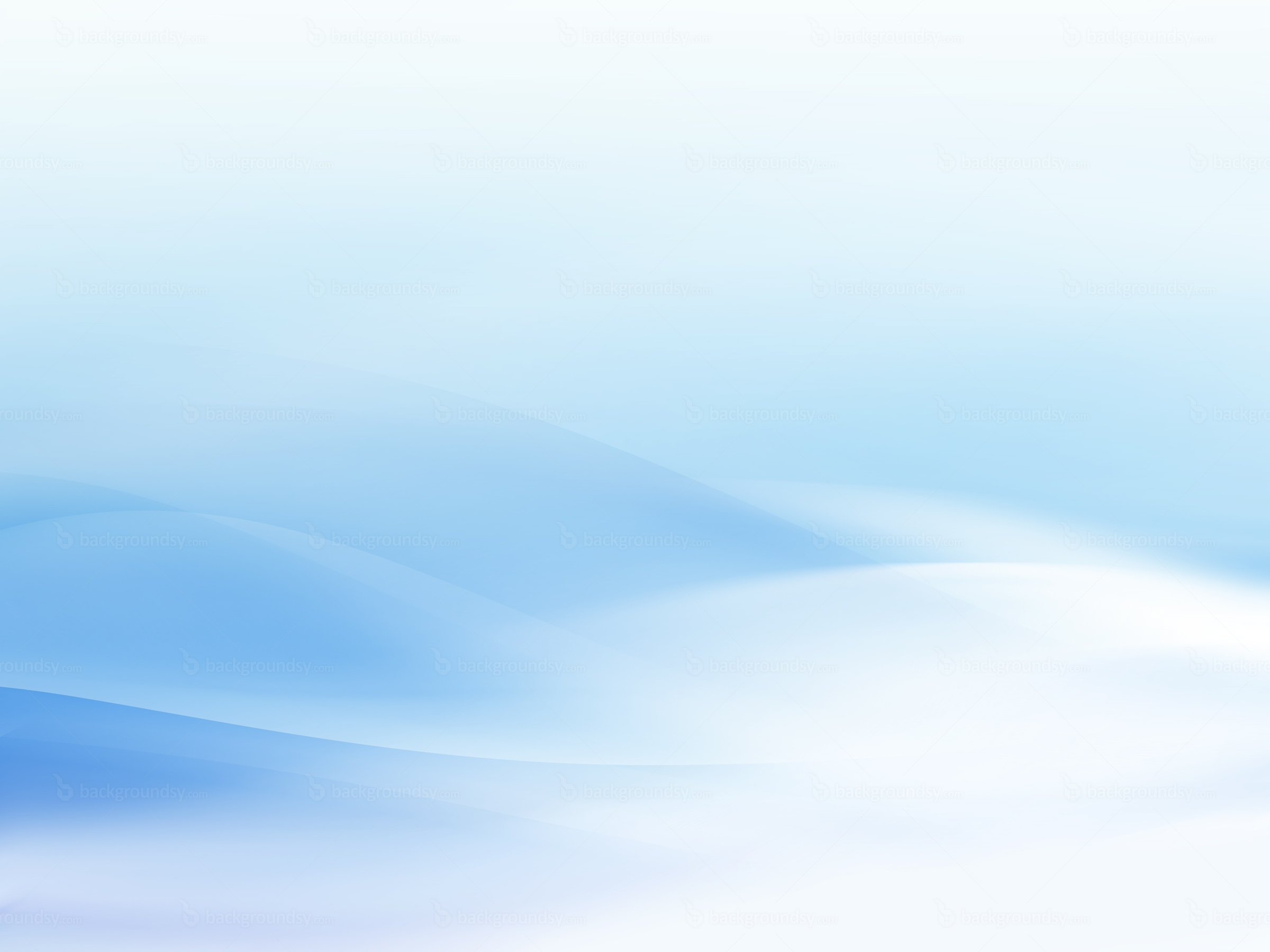 Специальность                 23.02.04 «Техническая эксплуатация подъемно-транспортных, строительных, дорожных машин и оборудования (по отраслям)»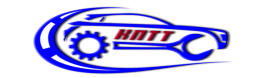 Уровень профессионального образования – среднее профессиональное образование по программе подготовки специалистов среднего звена.Квалификация «Техник»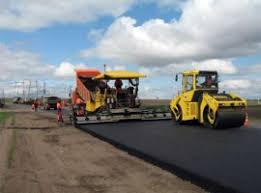 Срок обучения:на базе 9 классов: очно - 3 года и 10 месяцев (за счет средств областного бюджета);на базе 9 классов: заочно - 4 года и 10 месяцев (коммерч.);Срок обучения:на базе 9 классов: очно - 3 года и 10 месяцев (за счет средств областного бюджета);на базе 9 классов: заочно - 4 года и 10 месяцев (коммерч.);